Авторское методическое пособие лэпбук  «Ребятам о зверятах»Актуальность: Главная особенность организации образовательной деятельности в ДОУ на современном этапе - это уход от учебной деятельности (занятий), повышение статуса игры, как основного вида деятельности детей дошкольного возраста; включение в процесс эффективных форм работы с детьми: ИКТ, проектной деятельности, игровых, проблемно - обучающих ситуаций в рамках интеграции образовательных областей. Занятием должна стать интересная для детей, специально организованная воспитателем специфическая детская деятельность, подразумевающая их активность, деловое взаимодействие и общение, накопление детьми определенной информации об окружающем мире, формирование определенных знаний, умений и навыков. Но процесс обучения остается.В поиске новых форм организации образовательной деятельности находится сейчас каждый педагог детского сада. Результатом такого поиска в нашем случае стала тематическая папка или «лэпбук» «Ребятам о зверятах». Описание: Предназначен для детей дошкольного возраста. В дословном переводе термин «лэпбук» - это «книга на коленях». Лэпбук — уникальный вид дидактического пособия, с помощью которого можно знакомить малыша с новой темой, а можно закреплять пройденный материал или даже делать лэпбук по результатам наблюдений и исследований самого ребенка. Эта уникальная интерактивная папка интересна и малышам, и подросшим деткам, ведь в ней так много кармашков, мини - книжек, ярких картинок. И за всем этим разнообразием скрывается не только познавательная информация, но и множество заданий, так любимых детьми. 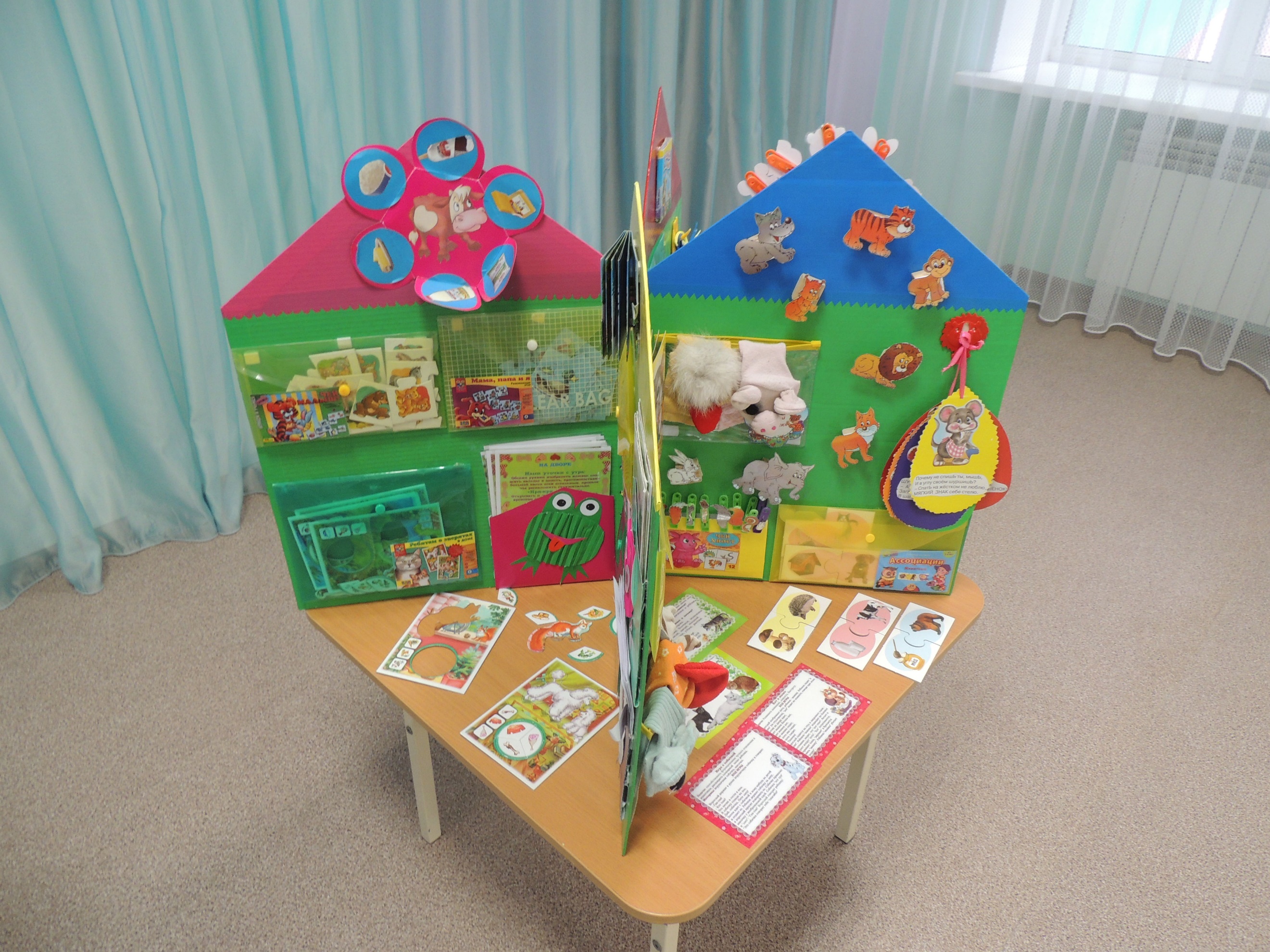 Цель данного пособия - развитие познавательных способностей детей, систематизация знаний по средствам развивающих заданий и игр.Образовательные задачи лэпбука:вызвать интерес детей к познанию домашних и диких животных;дать представления о диких животных, месте их обитания, о питании, об образе их жизни в лесу;учить устанавливать причинно-следственные связи между образом жизни и средой обитания и питания диких животных;дать представления о домашних животных, месте их обитания, о питании, об образе их жизни;учить составлять рассказ по схеме о диких и домашних животных; закреплять умение обобщать полученные ранее знания, делать на их основе выводы.развивать внимание, наблюдательность, быстроту реакции;расширять словарь по теме, развивать речевые навыки;закреплять навык по формированию грамматического строя речи;развивать моторику, мышление, зрительное, слуховое внимание;формировать интерес к живой природе.Лэпбук включает в себя 25 заданий для детей:1.Театр «Веселый носочек»2. Театр «Колобок»3. Театр «Три поросенка»4. Игра «Прищепки»5. Игра-шнуровка «Ёжик»6. Д/и Чей малыш?»7. Д/и «Где, чей дом?»8. Д/и «Ассоциации» 9. Раскраски.10. Карточки «Играем – размышляем»11. Д/и «Ребятам о зверятах» - в доме12. Лото «Животные»13. Схема рассказа о домашних животных.14.Собери картинку.15.Пазлы-корова16.Игра «Кто, где живёт?»17.Пазлы «Собери сказку»18. Игра «Расскажите детям»19.Д/и «Большие и маленькие»20.Д/и «Собери семью»21.Н/и «Где мой хвостик?»22. Н/и «Покорми животное»23. Загадки24. Пальчиковые игры25. Книжки-малышкиДля ребенка лэпбук — это игрушка, в которой собрано много интерактивных вещей: различных скрытых интересных элементов (дидактических игр, загадок, стихотворений, раскрасок, картинок, фотографий), которые раскрывают себя при взаимодействии. Получается эффект киндер-сюрприза, который чрезвычайно нравится детям. Лэпбук – активизирует у детей интерес к познавательной деятельности. Появляется возможность проявить себя каждому ребёнку! Помогает детям лучше понять и запомнить информацию (особенно, если ребёнок визуал). Это просто интересное и творческое занятие! В результате у детей развиваются универсальные умения, такие как:умение планировать предстоящую деятельность;договариваться со сверстниками;распределять обязанности;искать нужную информацию, обобщать её, систематизировать;самостоятельно давать объяснения на возникающие вопросы;принимать собственные решения, опираясь на свои представления и умения, делать выбор;использовать устную речь, выражать свои мысли, отношение, желания.Это пособие в полной мере отвечает требованиям ФГОС ДО. Оно легко трансформируется, так как позволяет менять пространство в зависимости от образовательной ситуации. Лэпбук представляет собой книжку – раскладушку,     самодельную папку с кармашками всевозможных форм, конвертами, книжками –   гармошками, которые дети могут раскладывать, доставать картинки, перекладывать, а также сумочки на застежках и книжки; есть игры на прищепках, на магнитах и т.д.  Лэпбук состоит из четырех листов-оснований (домиков), небольшого веса так, как изготовлен из картона, обклеенного самоклеящейся бумагой. Домики – основания сшиты между собой шнурком. При работе можно использовать каждую часть отдельно.  Работа с лэпбуком предусматривает партнёрские отношения между взрослым и ребёнком. Воспитатель наравне с ребёнком включён в деятельность, дети свободно могут общаться и перемещаться в пространстве, а также добровольно присоединяться к деятельности. Лэпбук вариативен, так как различные его части могут быть использованы по – разному, его можно пополнять, заменять детали. Он доступен для детей любого возраста, а так же для детей  с ОВЗ, детей – инвалидов, можно использовать в любом помещении и вне его. На задней стенке лэпбука прикрепляется папка, в которую вкладываются дополнительные дидактические игры и пособия на усложнениение данного материала: журналы, разрезные картинки, лабиринты, раскраски, пазлы. Дети так же принимали участие в изготовлении игр. Они наклеивали наклейки, с изображением животных и картинки.Пособие полифункционально, то есть позволяет использовать его в различных видах деятельности. Театр «Веселый носочек» - используем для развития речи и  подвижных музыкальных минуток отдыха; сказку «Репка» - дети рассказывают на русском и «Шалкан» татарском языке в пределах УМК «Говорим по-татарски»; отгадывая загадки – мы повышаем познавательный интерес детей к природе родного края и работаем по художественно-эстетическому развитию, предложив детям раскраски, а так же способствуем применению детьми татарских слов в речи: назови отгадку на татрском языке; дидактическую игру «Большие и маленькие» используем для активизации словаря на русском и татарском языке (песи зур, песи кечкенә и т.д.); предложив ребятам  дидактическую игру «Кто, где живет» мы  расширяет кругозор детей, а так же навыки счета на русском и татарском языке «Сосчитай – Ничә? Сана» и т.д.  С лэпбуком могут заниматься как один ребёнок, так и подгруппа. Лэпбук - многофункционален, он состоит из 25 заданий, которые несут определенную цель. Каждый раз в конверты, кармашки, гармошку можно класть различный материал в соответствии с темой, и каждый раз ребенок будет узнавать новое, закреплять изученные и открывать для себя еще не изученный материал.   «Лэпбук» хорошо подходит для индивидуальных занятий, так и для занятий в группах, где одновременно могут играть дети разных возрастов. Можно выбрать задания под силу каждому для малышей. «Лэпбук» — это не просто метод, помогающий закрепить и отработать полученные знания, это полет фантазии, который может дать непредсказуемые результаты, это исследование, которые однажды начавшись, будет продолжаться всю жизнь, ведь если посеять в ребенке «зерно» открытия и исследования, оно будет расти и увеличиваться. Задача педагога лишь придавать детям уверенности в своих силах и правильно мотивировать на открытие новых горизонтов.